ALUMNO:	___________________________________________________________________________________		CURSO:	__________________	PÁGINA	Nº		REGISTRO	DE	FALTAS	DE	ORTOGRAFÍA	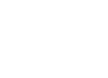 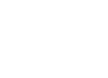 ASIGNATURA	ERROR	COMETIDO (CON	CONTEXTO)	ERROR	CORREGIDO	DEFINICIÓN	DEL DICCIONARIO3 ORACIONES	NUEVAS	PROFESOR	☺		☺		☺		☺		☺		